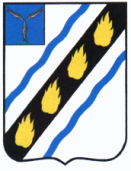 АДМИНИСТРАЦИЯСОВЕТСКОГО МУНИЦИПАЛЬНОГО РАЙОНА САРАТОВСКОЙ ОБЛАСТИ ПОСТАНОВЛЕНИЕ   от 20.12.2017 №  718                                                                                  р.п. СтепноеО внесении изменений в постановление администрации Советского муниципального района от 26.11.2015 № 903        В соответствии с Федеральным законом от 06.10.2003 № 131-ФЗ «Об общих принципах организации местного самоуправления в Российской Федерации», руководствуясь Уставом Советского муниципального района администрация Советского муниципального района   ПОСТАНОВЛЯЕТ:      1. Внести в приложение к постановлению администрации Советского муниципального района от 26.11.2015 № 903. «Об утверждении муниципальной программы  Развитие физической культуры и спорта на территории Степновского муниципального образования на 2016-2018 годы»  ( с изменениями от 24.10.2016 № 857)  следующие изменения:     1) раздел паспорта «Объемы и источники финансирования» Программы изложить в новой редакции:    2) раздел 3 Программы изложить в новой  редакции:«3. Ресурсное обеспечение программы Общий объем средств, необходимый для реализации Программы составит 142,7  тыс. рублей (прогнозно), в том числе  в 2016 году – 15,7 тыс. рублей;из них: - средства местного бюджета Степновского муниципального образования – 15,7тыс. рублей;в 2017 году – 30 тыс. рублей; из них: - средства местного бюджета Степновского муниципального образования – 30 тыс. рублей;- другие источники (спонсорские средства) – 0 тыс. рублей;в 2018 году – 97 тыс. рублей (прогнозно); из них: - средства местного бюджета Степновского муниципального образования – 65 тыс. рублей;- другие источники (спонсорские средства прогнозно) – 32 тыс. рублей;Из средств местного бюджета Степновского муниципального образования финансирование осуществляется в пределах утвержденного бюджета на очередной финансовый год по соответствующим отраслям бюджетной сферы.Объем финансирования Программы из местного бюджета Степновского муниципального образования подлежит ежегодному уточнению»;3) раздел 7 Программы изложить в новой редакции согласно приложению № 1;4) приложение к муниципальной программе изложить в новой редакции согласно приложению № 2. 2. Настоящее постановление вступает в силу со дня его официального опубликования в установленном порядке.Глава  Советского муниципального  района                                                                                     С.В. Пименов  Иванова Е.В.5-37-71                                                                                                                 Приложение № 2 к постановлению администрации Советского муниципального района от __________________ № _________«Приложение к муниципальной программе   «Развитие физической культуры и спорта на территории Степновского муниципального образования  на 2016-2018 годы»                                            Перечень мероприятийпо развитию физической культуры и спорта на территории Степновскогомуниципального образования на 2016-2018 годыВерно:Руководитель  аппарата                                                         О.Л. ДябинаОбъемы и источники финансирования Программы- общая потребность в затратах на реализацию Программы составит  142,7 тыс. рублей (прогнозно), в том числе  в 2016 году – 15,7 тыс. рублей (прогнозно);из них: - средства местного бюджета Степновского муниципального образования – 15,7 тыс. рублей;- другие источники  (спонсорские средства прогнозно) – 0 тыс. рублей; в 2017 году – 30 тыс. рублей; из них: - средства местного бюджета Степновского муниципального образования – 30 тыс. рублей;- другие источники (спонсорские средства) – 0 тыс. рублей;в 2018 году – 97 тыс. рублей (прогнозно); из них: - средства местного бюджета Степновского муниципального образования – 65 тыс. рублей;- другие источники (спонсорские средства прогнозно) – 32 тыс. рублей;- объем финансирования уточняется ежегодно.№ п/пНаименованиемероприятияИсточникиФинансирования (прогнозно)СрокисполненияВсего(тыс. руб.) (прогнозно)Объем  финансирования по годам, тыс. руб. (прогнозно)Объем  финансирования по годам, тыс. руб. (прогнозно)Объем  финансирования по годам, тыс. руб. (прогнозно)Ответственный за выполнение мероприятия№ п/пНаименованиемероприятияИсточникиФинансирования (прогнозно)СрокисполненияВсего(тыс. руб.) (прогнозно)201620172018Ответственный за выполнение мероприятия1.2.3.4.5.6.7.8.9.Раздел 1. Массовые спортивные праздники, посвященные знаменательным датам и спортинвентарьРаздел 1. Массовые спортивные праздники, посвященные знаменательным датам и спортинвентарьРаздел 1. Массовые спортивные праздники, посвященные знаменательным датам и спортинвентарьРаздел 1. Массовые спортивные праздники, посвященные знаменательным датам и спортинвентарьРаздел 1. Массовые спортивные праздники, посвященные знаменательным датам и спортинвентарьРаздел 1. Массовые спортивные праздники, посвященные знаменательным датам и спортинвентарьРаздел 1. Массовые спортивные праздники, посвященные знаменательным датам и спортинвентарьРаздел 1. Массовые спортивные праздники, посвященные знаменательным датам и спортинвентарьРаздел 1. Массовые спортивные праздники, посвященные знаменательным датам и спортинвентарь1.Проведение спортивно-массовых мероприятийсредства местного бюджетаСтепновского МО2016-201845,715,7030Отдел по молодежной политике, физкультуре и спорту и социальным вопросам администрации СМР, МБУ ДО-ДЮСШр.п. Степное(по согласованию).1.Проведение спортивно-массовых мероприятийдругие источники2016-201812012Отдел по молодежной политике, физкультуре и спорту и социальным вопросам администрации СМР, МБУ ДО-ДЮСШр.п. Степное(по согласованию).3.Приобретение спортивного инвентаря и оборудованиясредства местного бюджетаСтепновского МО2016-2018653035Отдел по молодежной политике, физкультуре и спорту и социальным вопросам администрации СМР, МБУ ДО-ДЮСШр.п. Степное(по согласованию).3.Приобретение спортивного инвентаря и оборудованиядругие источники2016-201820020Отдел по молодежной политике, физкультуре и спорту и социальным вопросам администрации СМР, МБУ ДО-ДЮСШр.п. Степное(по согласованию).Итого по разделу 1Итого по разделу 1Итого по разделу 1Итого по разделу 1142,715,73097Итого по Программе, в т.ч.Итого по Программе, в т.ч.Итого по Программе, в т.ч.Итого по Программе, в т.ч.142,715,73097средства местного бюджета Степновского МОсредства местного бюджета Степновского МОсредства местного бюджета Степновского МОсредства местного бюджета Степновского МО110,715,73065другие источникидругие источникидругие источникидругие источники320032